第７６回川越市市民体育祭スキーの部＆事前ポール講習会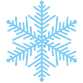 主催：川越市、川越市教育委員会、川越市体育協会　　主管：川越市スキー連盟１　期　　日　　令和６年２月２４日（土）ポール講習会　　　　　　　　　　　　２月２５日（日）スキー競技大会２　会　　場　　群馬県丸沼高原スキー場（群馬県利根郡片品村東小川4658-58）３　競技種目　　大回転(１本)、回転(１本）、実業団クラブ対抗・大回転(１チーム５名以内)４　日　　程　　２月２４日(土)　９：00～　ポール講習会受付（第２ペアリフト降り場付近）15：00　　ポール講習会終了※ＡＭはＳＬ、ＰＭはＧＳの予定です。状況によっては変更する場合があります　２月２５日(日)  ８：50～　　受付・ゼッケン配付（バイオレットコースゴール前）９：10～　　開会式（バイオレットコースゴール前）10：00～　　大回転競技（１本）　　　回転競技（１本）競技終了後　　表彰式・閉会式（バイオレットコースゴール付近）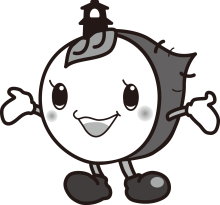 ５　参加資格　　市内在住または在勤か在学および市スキー連盟登録者６　参加申込①申込期日　　令和６年２月１８日（日）まで②申込先　　　川越市スキー連盟　　　三上信彦　℡/Fax049－225－8472　問合せ先　　　　　　　　　　　　　　　　e-mail：nobu3273@gmail.comもしくは　佐藤喜幸　℡/Fax049－224－1537　　　　　　　　　　　　　　　　　　　　e-mail：yoshi36290615@gmail.com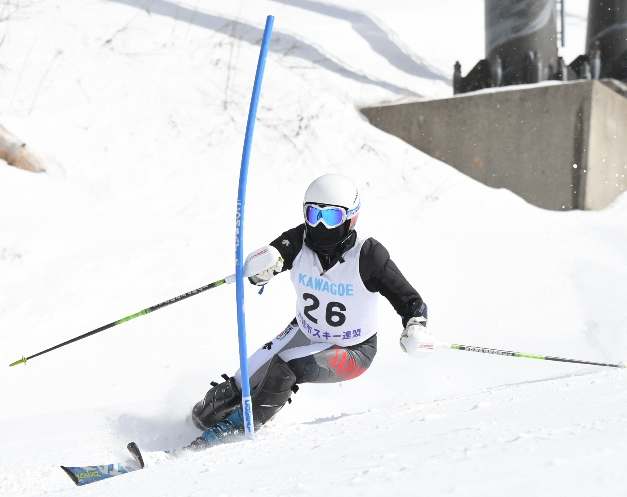 ③参加料　　ポール講習会　一般１,０００円、高校生以下５００円当日、会場にて集金します。スキー競技大会　無料※リフト代・昼食代・宿泊代等は個人で負担下さい。④注意事項　　未成年者の参加申込みについては親の同意が必要ですので、申込書へ保護者の氏名を署名又は記名して下さい。７　スタート順　小学生の部→中学生の部→少年の部→女子の部→壮年の部→成年の部８　大会表彰　　各部とも、大回転・回転それぞれ３位までに賞状を授与。実業団クラブ対抗の優勝チームには、持ち回りカップを授与。９　大会本部　　ゴールハウス　　※本部宿舎　シャレー丸沼　TEL: 0278-58-4300　　　　　　　　大会本部連絡先　三上　090-4923-445110　その他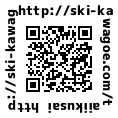 ①競技は最新版「SAJ競技規則」に準じ実施する。②クラッシュヘルメットを着用すること。③開会式に出席しない方は参加できません。④悪天候の場合は、競技内容を一部変更することがあります。⑤傷害処置については、主催者は応急手当のほか責任を負いません。傷害保険は必ず各自で加入すること。加入していない場合は参加を認めません。⑥大会成績は後日、川越市スキー連盟ＨＰで公表いたします。⑦ポール講習会、スキー競技会どちらか一方のみの参加も可能です。川越市市民体育祭スキーの部申込書（一般用）私は、自分自身の健康管理及び安全管理に細心の注意を払い、万一の事故ある場合も主催者に対し異議申立てはいたしません。令和　　　年　　　月　　　日選手本人署名又は記名　　　　　　　　　　　　　　　　　　　　　　　　　　　　　（未成年の場合は保護者の署名又は記名押印をお願いします。）保護者署名又は記名押印　　　　　　　　　　　　　　　印※保護者の署名又は記名押印の原本は当日現地提出でも可とします。ふりがな氏　　名性　　別男　　　・　　　女生年月日昭和・平成　　　　　　　年　　　月　　　日住　　所電　　話携帯電話番号勤務先・学校名クラブ名参加種目大回転　　　・　　　回　転参加種別小学生中学生少　年　　H17.4.2～H20.4.1に生まれた者女　子　　H17.4.1以前に生まれた者成　年　　S49.4.2～H17.4.1に生まれた者（49歳以下）壮　年　　S49.4.1以前に生まれた者（50歳以上）